Unit 2 Lesson 3: Viene un cambioWU Observa y pregúntate: Los libros de Kiran (Warm up)Student Task Statement¿Qué observas?
¿Qué te preguntas?Kiran tiene algunos libros.
Su amigo le da más libros.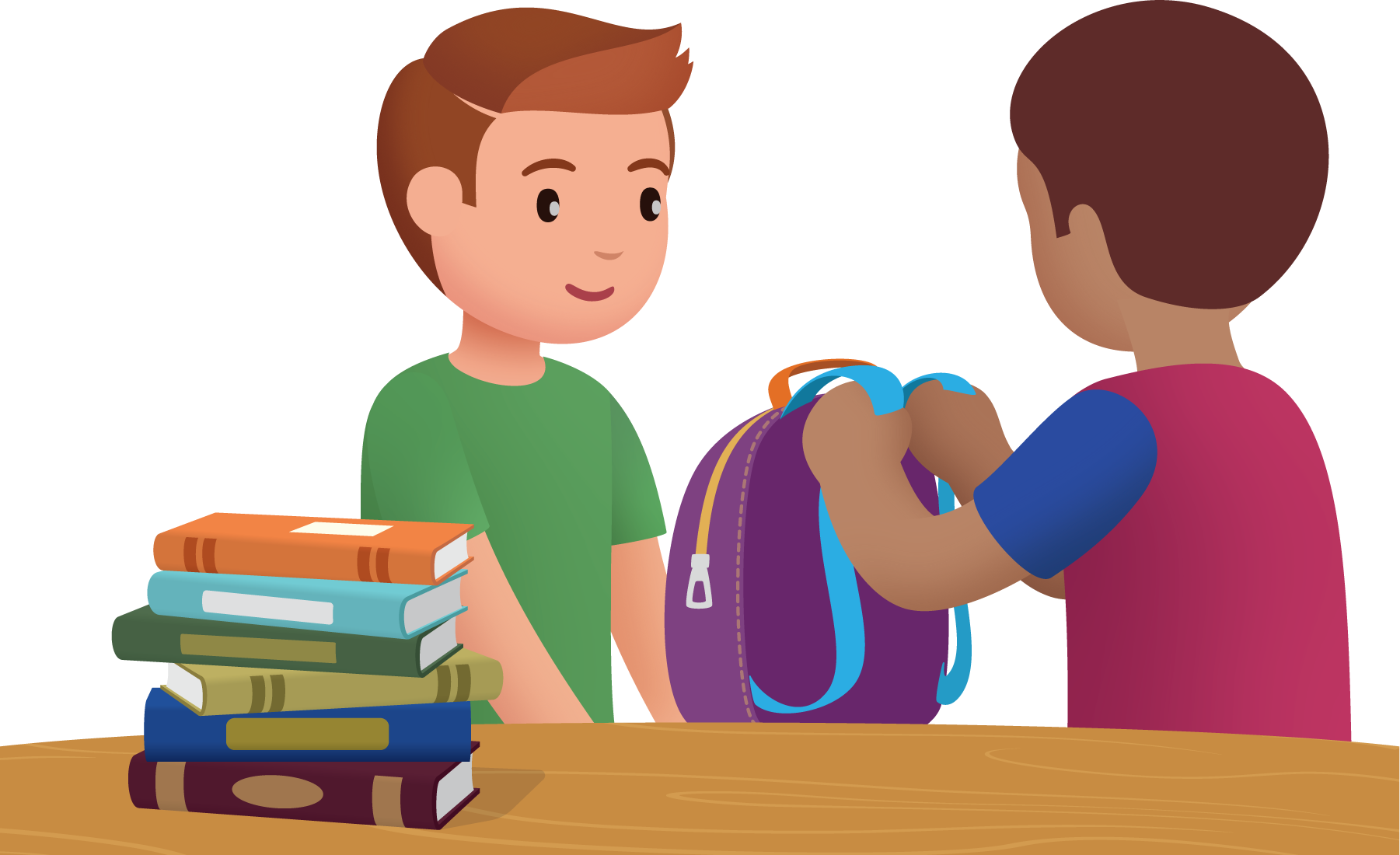 1 Los libros de KiranStudent Task StatementKiran tiene 6 libros.
Su amigo le da más libros.
Ahora Kiran tiene 8 libros.
¿Cuántos libros recibió Kiran de su amigo?
Muestra cómo pensaste. Usa dibujos, números o palabras.2 Lin representa un problema-historiaStudent Task StatementAndre tomó prestados algunos libros de la biblioteca.
Mai le da más libros.
Ahora él tiene 9 libros.¿Qué observas?
¿Qué te preguntas?Andre tomó prestados 3 libros de la biblioteca.
Mai le da más libros.
Ahora él tiene 9 libros.
¿Cuántos libros le dio Mai?Lin hizo este dibujo.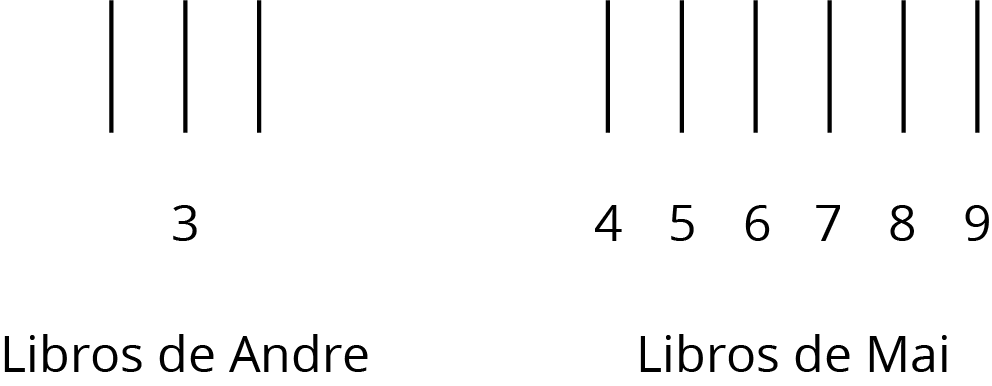 
Ella escribió la ecuación¿Su ecuación es correcta?
Muestra cómo pensaste. Usa dibujos, números o palabras.3 Centros: Momento de escogerStudent Task StatementEscoge un centro.Clasificar y mostrar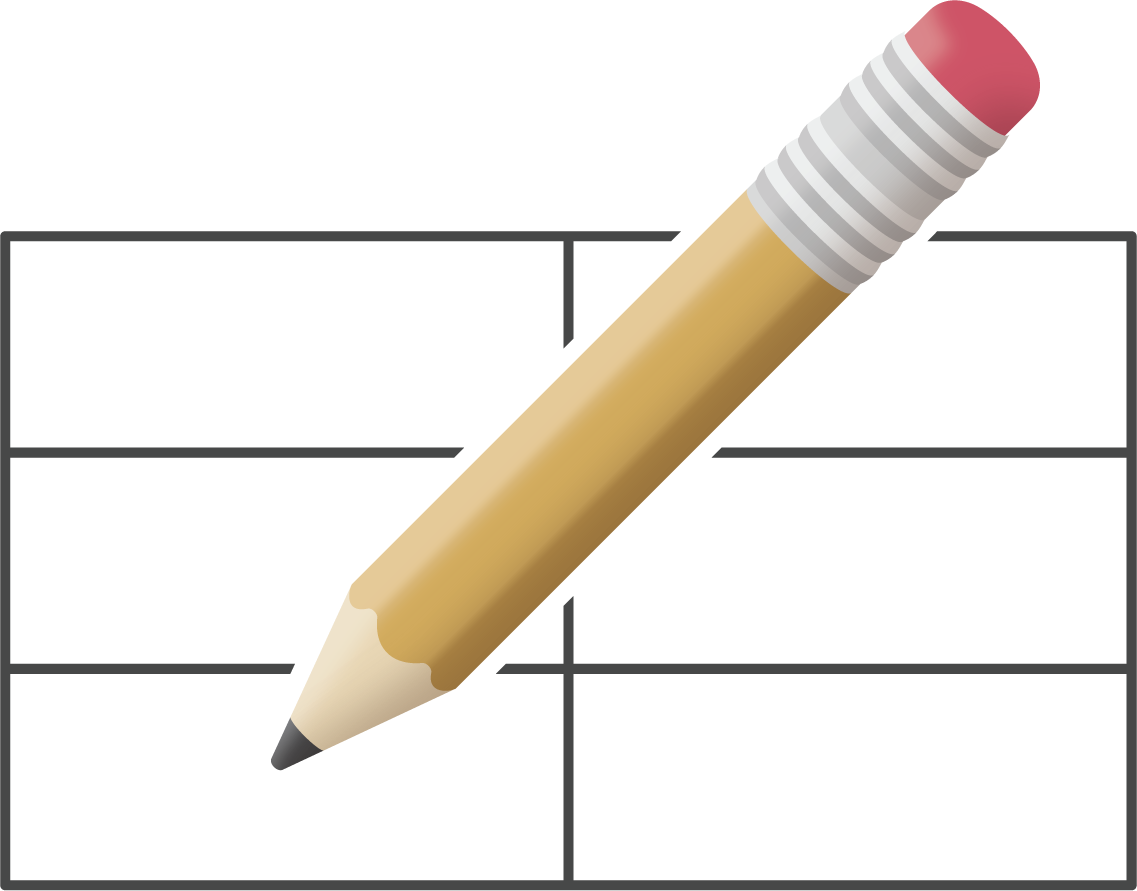 Márcalo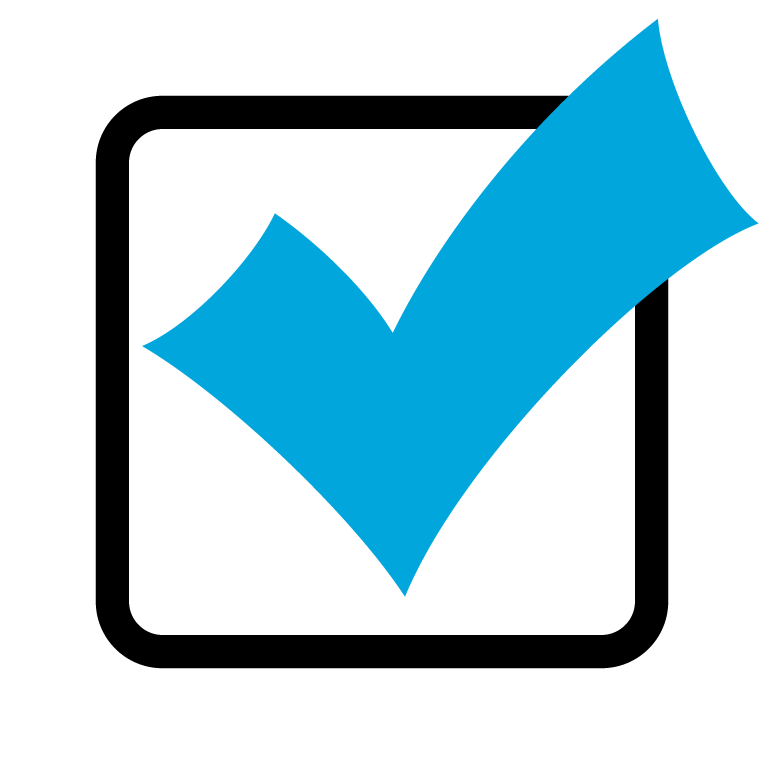 Qué hay a mis espaldas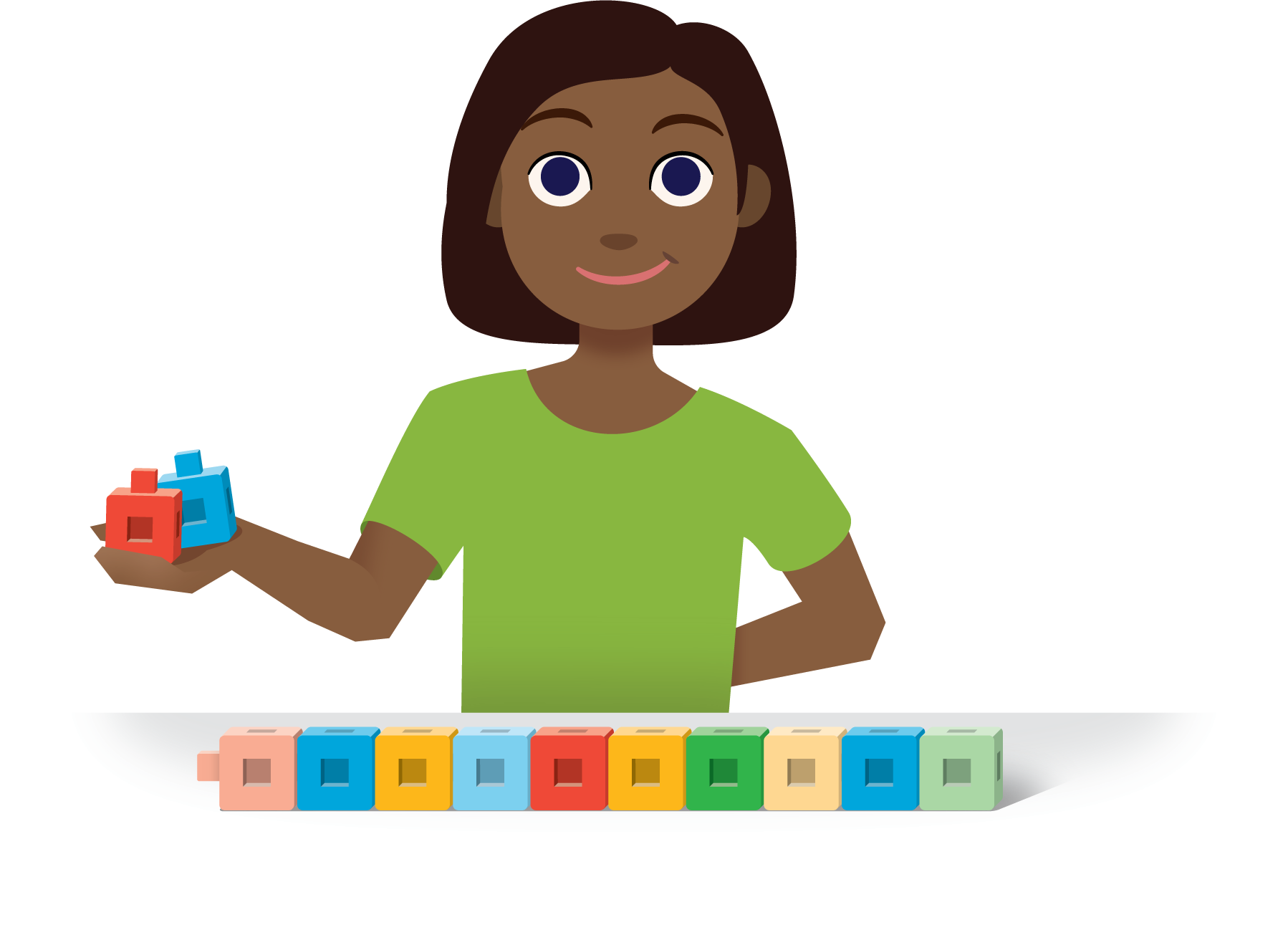 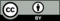 © CC BY 2021 Illustrative Mathematics®